Inspectoratul Scolar Jud. Vaslui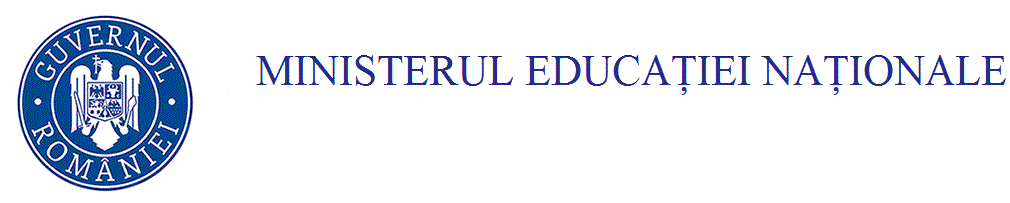 Str. Donici nr.2  Vaslui TELEFON: 0235/311928 FAX: 0235/311715 e-mail: isjvaslui@isj.vs.edu.ro website : http://isj.vs.edu.roInspectoratul Scolar Jud. VasluiStr. Donici nr.2  Vaslui TELEFON: 0235/311928 FAX: 0235/311715 e-mail: isjvaslui@isj.vs.edu.ro website : http://isj.vs.edu.roInspectoratul Scolar Jud. VasluiStr. Donici nr.2  Vaslui TELEFON: 0235/311928 FAX: 0235/311715 e-mail: isjvaslui@isj.vs.edu.ro website : http://isj.vs.edu.roInspectoratul Scolar Jud. VasluiStr. Donici nr.2  Vaslui TELEFON: 0235/311928 FAX: 0235/311715 e-mail: isjvaslui@isj.vs.edu.ro website : http://isj.vs.edu.ro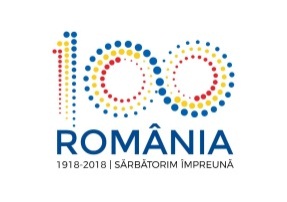 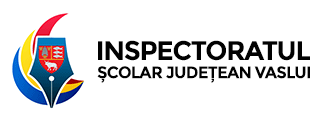 OFERTA  DE LOCURI ALOCATE CANDIDAȚILOR ROMI PENTRU ANUL SCOLAR 2018 - 2019 ÎN CLASA A IX - A DE LICEUOFERTA  DE LOCURI ALOCATE CANDIDAȚILOR ROMI PENTRU ANUL SCOLAR 2018 - 2019 ÎN CLASA A IX - A DE LICEUOFERTA  DE LOCURI ALOCATE CANDIDAȚILOR ROMI PENTRU ANUL SCOLAR 2018 - 2019 ÎN CLASA A IX - A DE LICEUOFERTA  DE LOCURI ALOCATE CANDIDAȚILOR ROMI PENTRU ANUL SCOLAR 2018 - 2019 ÎN CLASA A IX - A DE LICEUOFERTA  DE LOCURI ALOCATE CANDIDAȚILOR ROMI PENTRU ANUL SCOLAR 2018 - 2019 ÎN CLASA A IX - A DE LICEUOFERTA  DE LOCURI ALOCATE CANDIDAȚILOR ROMI PENTRU ANUL SCOLAR 2018 - 2019 ÎN CLASA A IX - A DE LICEUOFERTA  DE LOCURI ALOCATE CANDIDAȚILOR ROMI PENTRU ANUL SCOLAR 2018 - 2019 ÎN CLASA A IX - A DE LICEUOFERTA  DE LOCURI ALOCATE CANDIDAȚILOR ROMI PENTRU ANUL SCOLAR 2018 - 2019 ÎN CLASA A IX - A DE LICEUOFERTA  DE LOCURI ALOCATE CANDIDAȚILOR ROMI PENTRU ANUL SCOLAR 2018 - 2019 ÎN CLASA A IX - A DE LICEUOFERTA  DE LOCURI ALOCATE CANDIDAȚILOR ROMI PENTRU ANUL SCOLAR 2018 - 2019 ÎN CLASA A IX - A DE LICEUOFERTA  DE LOCURI ALOCATE CANDIDAȚILOR ROMI PENTRU ANUL SCOLAR 2018 - 2019 ÎN CLASA A IX - A DE LICEUOFERTA  DE LOCURI ALOCATE CANDIDAȚILOR ROMI PENTRU ANUL SCOLAR 2018 - 2019 ÎN CLASA A IX - A DE LICEUOFERTA  DE LOCURI ALOCATE CANDIDAȚILOR ROMI PENTRU ANUL SCOLAR 2018 - 2019 ÎN CLASA A IX - A DE LICEUOFERTA  DE LOCURI ALOCATE CANDIDAȚILOR ROMI PENTRU ANUL SCOLAR 2018 - 2019 ÎN CLASA A IX - A DE LICEUOFERTA  DE LOCURI ALOCATE CANDIDAȚILOR ROMI PENTRU ANUL SCOLAR 2018 - 2019 ÎN CLASA A IX - A DE LICEUNr. crt.Unitatea de învățământUnitatea de învățământFilierăFilierăProfilProfilDomeniul pregătirii de bazăDomeniul pregătirii de bazăSpecializare/Calificare profesionalăSpecializare/Calificare profesionalăNr. claseNr. locuri alocatepentru candidatii Rromi Nr. locuri alocatepentru candidatii Rromi Nr. locuri alocatepentru candidatii Rromi 1COLEGIUL AGRICOL "DIMITRIE CANTEMIR", MUN. HUŞICOLEGIUL AGRICOL "DIMITRIE CANTEMIR", MUN. HUŞITEGNOLOGICTEGNOLOGICSERVICIISERVICIIEconomicEconomicTehnician în activităţi economiceTehnician în activităţi economice22222COLEGIUL AGRICOL "DIMITRIE CANTEMIR", MUN. HUŞICOLEGIUL AGRICOL "DIMITRIE CANTEMIR", MUN. HUŞITEGNOLOGICTEGNOLOGICRESURSERESURSEIndustrie alimentarăIndustrie alimentarăTehnician analize produse alimentareTehnician analize produse alimentare11113COLEGIUL AGRICOL "DIMITRIE CANTEMIR", MUN. HUŞICOLEGIUL AGRICOL "DIMITRIE CANTEMIR", MUN. HUŞITEGNOLOGICTEGNOLOGICTEHNICTEHNICMecanicăMecanicăTehnician proiectant CADTehnician proiectant CAD22224COLEGIUL AGRICOL "DIMITRIE CANTEMIR", MUN. HUŞICOLEGIUL AGRICOL "DIMITRIE CANTEMIR", MUN. HUŞITEGNOLOGICTEGNOLOGICRESURSERESURSEProtecţia mediuluiProtecţia mediuluiTehnician ecolog  şi protecţia calităţii mediuluiTehnician ecolog  şi protecţia calităţii mediului11115COLEGIUL ECONOMIC "ANGHEL RUGINĂ", MUN. VASLUICOLEGIUL ECONOMIC "ANGHEL RUGINĂ", MUN. VASLUITEGNOLOGICTEGNOLOGICSERVICIISERVICIIEconomicEconomicTehnician în activităţi economiceTehnician în activităţi economice32226COLEGIUL ECONOMIC "ANGHEL RUGINĂ", MUN. VASLUICOLEGIUL ECONOMIC "ANGHEL RUGINĂ", MUN. VASLUITEORETICTEORETICREALREALMatematică-InformaticăMatematică-InformaticăMatematică-InformaticăMatematică-Informatică11117COLEGIUL ECONOMIC "ANGHEL RUGINĂ", MUN. VASLUICOLEGIUL ECONOMIC "ANGHEL RUGINĂ", MUN. VASLUITEGNOLOGICTEGNOLOGICSERVICIISERVICIITurism şi alimentaţieTurism şi alimentaţieTehnician în hotelărieTehnician în hotelărie11118COLEGIUL ECONOMIC "ANGHEL RUGINĂ", MUN. VASLUICOLEGIUL ECONOMIC "ANGHEL RUGINĂ", MUN. VASLUITEORETICTEORETICREALREALŞtiinţe ale NaturiiŞtiinţe ale NaturiiŞtiinţe ale NaturiiŞtiinţe ale Naturii11119COLEGIUL ECONOMIC "ANGHEL RUGINĂ", MUN. VASLUICOLEGIUL ECONOMIC "ANGHEL RUGINĂ", MUN. VASLUITEORETICTEORETICUMANISTUMANISTŞtiinţe SocialeŞtiinţe SocialeŞtiinţe SocialeŞtiinţe Sociale111110COLEGIUL NAŢIONAL "CUZA VODĂ", MUN. HUŞICOLEGIUL NAŢIONAL "CUZA VODĂ", MUN. HUŞITEORETICTEORETICUMANISTUMANISTFilologieFilologieFilologieFilologie222211COLEGIUL NAŢIONAL "CUZA VODĂ", MUN. HUŞICOLEGIUL NAŢIONAL "CUZA VODĂ", MUN. HUŞITEORETICTEORETICREALREALMatematică-InformaticăMatematică-InformaticăMatematică-InformaticăMatematică-Informatică111112COLEGIUL NAŢIONAL "CUZA VODĂ", MUN. HUŞICOLEGIUL NAŢIONAL "CUZA VODĂ", MUN. HUŞITEORETICTEORETICREALREALŞtiinţe ale NaturiiŞtiinţe ale NaturiiŞtiinţe ale NaturiiŞtiinţe ale Naturii322213COLEGIUL NAŢIONAL "CUZA VODĂ", MUN. HUŞICOLEGIUL NAŢIONAL "CUZA VODĂ", MUN. HUŞITEORETICTEORETICUMANISTUMANISTŞtiinţe SocialeŞtiinţe SocialeŞtiinţe SocialeŞtiinţe Sociale111114COLEGIUL NAȚIONAL "GH. ROȘCA CODREANU", MUN. BÂRLADCOLEGIUL NAȚIONAL "GH. ROȘCA CODREANU", MUN. BÂRLADTEORETICTEORETICREALREALMatematică-InformaticăMatematică-InformaticăMatematică-InformaticăMatematică-Informatică211115COLEGIUL NAȚIONAL "GH. ROȘCA CODREANU", MUN. BÂRLADCOLEGIUL NAȚIONAL "GH. ROȘCA CODREANU", MUN. BÂRLADTEORETICTEORETICREALREALŞtiinţe ale NaturiiŞtiinţe ale NaturiiŞtiinţe ale NaturiiŞtiinţe ale Naturii211116COLEGIUL NAȚIONAL "GH. ROȘCA CODREANU", MUN. BÂRLADCOLEGIUL NAȚIONAL "GH. ROȘCA CODREANU", MUN. BÂRLADTEORETICTEORETICUMANISTUMANISTŞtiinţe SocialeŞtiinţe SocialeŞtiinţe SocialeŞtiinţe Sociale222217COLEGIUL TEHNIC "ALEXANDRU IOAN CUZA", MUN. BÂRLADCOLEGIUL TEHNIC "ALEXANDRU IOAN CUZA", MUN. BÂRLADTEGNOLOGICTEGNOLOGICSERVICIISERVICIIComerţComerţTehnician în activităţi de comerţTehnician în activităţi de comerţ111118COLEGIUL TEHNIC "ALEXANDRU IOAN CUZA", MUN. BÂRLADCOLEGIUL TEHNIC "ALEXANDRU IOAN CUZA", MUN. BÂRLADTEGNOLOGICTEGNOLOGICTEHNICTEHNICConstrucţii, instalaţii şi lucrări publiceConstrucţii, instalaţii şi lucrări publiceTehnician în construcții și lucrări publiceTehnician în construcții și lucrări publice111119COLEGIUL TEHNIC "ALEXANDRU IOAN CUZA", MUN. BÂRLADCOLEGIUL TEHNIC "ALEXANDRU IOAN CUZA", MUN. BÂRLADTEGNOLOGICTEGNOLOGICTEHNICTEHNICElectronică automatizăriElectronică automatizăriTehnician operator tehnică de calculTehnician operator tehnică de calcul111120COLEGIUL TEHNIC "ALEXANDRU IOAN CUZA", MUN. BÂRLADCOLEGIUL TEHNIC "ALEXANDRU IOAN CUZA", MUN. BÂRLADTEGNOLOGICTEGNOLOGICTEHNICTEHNICMecanicăMecanicăTehnician prelucrări pe maşini cu comanda numericăTehnician prelucrări pe maşini cu comanda numerică222221COLEGIUL TEHNIC "ALEXANDRU IOAN CUZA", MUN. BÂRLADCOLEGIUL TEHNIC "ALEXANDRU IOAN CUZA", MUN. BÂRLADTEGNOLOGICTEGNOLOGICSERVICIISERVICIITurism şi alimentaţieTurism şi alimentaţieTehnician în turismTehnician în turism111122COLEGIUL TEHNIC "MARCEL GUGUIANU", SAT ZORLENICOLEGIUL TEHNIC "MARCEL GUGUIANU", SAT ZORLENITEGNOLOGICTEGNOLOGICSERVICIISERVICIIEconomicEconomicTehnician în activităţi economiceTehnician în activităţi economice111123COLEGIUL TEHNIC  "MARCEL GUGUIANU", SAT ZORLENICOLEGIUL TEHNIC  "MARCEL GUGUIANU", SAT ZORLENITEGNOLOGICTEGNOLOGICRESURSERESURSEIndustrie alimentarăIndustrie alimentarăTehnician analize produse alimentareTehnician analize produse alimentare111124COLEGIUL TEHNIC  "MARCEL GUGUIANU", SAT ZORLENICOLEGIUL TEHNIC  "MARCEL GUGUIANU", SAT ZORLENITEGNOLOGICTEGNOLOGICTEHNICTEHNICMecanicăMecanicăTehnician transporturiTehnician transporturi111125LICEUL "ȘTEFAN PROCOPIU", MUN. VASLUILICEUL "ȘTEFAN PROCOPIU", MUN. VASLUITEGNOLOGICTEGNOLOGICSERVICIISERVICIIEconomicEconomicTehnician în activităţi economiceTehnician în activităţi economice111126LICEUL "ȘTEFAN PROCOPIU", MUN. VASLUILICEUL "ȘTEFAN PROCOPIU", MUN. VASLUITEGNOLOGICTEGNOLOGICTEHNICTEHNICElectricElectricTehnician electrician electronist autoTehnician electrician electronist auto111127LICEUL "ȘTEFAN PROCOPIU", MUN. VASLUILICEUL "ȘTEFAN PROCOPIU", MUN. VASLUITEGNOLOGICTEGNOLOGICTEHNICTEHNICElectronică automatizăriElectronică automatizăriTehnician operator tehnică de calculTehnician operator tehnică de calcul111128LICEUL "ȘTEFAN PROCOPIU", MUN. VASLUILICEUL "ȘTEFAN PROCOPIU", MUN. VASLUITEORETICTEORETICUMANISTUMANISTFilologieFilologieFilologieFilologie222229LICEUL "ȘTEFAN PROCOPIU", MUN. VASLUILICEUL "ȘTEFAN PROCOPIU", MUN. VASLUITEORETICTEORETICREALREALMatematică-InformaticăMatematică-InformaticăMatematică-InformaticăMatematică-Informatică111130LICEUL "ȘTEFAN PROCOPIU", MUN. VASLUILICEUL "ȘTEFAN PROCOPIU", MUN. VASLUITEGNOLOGICTEGNOLOGICTEHNICTEHNICMecanicăMecanicăTehnician mecatronistTehnician mecatronist222231LICEUL "ȘTEFAN PROCOPIU", MUN. VASLUILICEUL "ȘTEFAN PROCOPIU", MUN. VASLUITEGNOLOGICTEGNOLOGICSERVICIISERVICIITurism şi alimentaţieTurism şi alimentaţieTehnician în turismTehnician în turism211132LICEUL "ȘTEFAN PROCOPIU", MUN. VASLUILICEUL "ȘTEFAN PROCOPIU", MUN. VASLUITEORETICTEORETICREALREALŞtiinţe ale NaturiiŞtiinţe ale NaturiiŞtiinţe ale NaturiiŞtiinţe ale Naturii111133LICEUL "ȘTEFAN PROCOPIU", MUN. VASLUILICEUL "ȘTEFAN PROCOPIU", MUN. VASLUITEORETICTEORETICUMANISTUMANISTŞtiinţe SocialeŞtiinţe SocialeŞtiinţe SocialeŞtiinţe Sociale222234LICEUL CU PROGRAM SPORTIV, MUN. VASLUILICEUL CU PROGRAM SPORTIV, MUN. VASLUIVOCATIONALVOCATIONALSPORTIVSPORTIVSportivSportivInstructor sportivInstructor sportiv322235LICEUL PEDAGOGIC "IOAN POPESCU", MUN. BÂRLADLICEUL PEDAGOGIC "IOAN POPESCU", MUN. BÂRLADVOCATIONALVOCATIONALARTEARTEArte plastice şi DecorativeArte plastice şi DecorativeArte plastice şi DecorativeArte plastice şi Decorative111136LICEUL PEDAGOGIC "IOAN POPESCU", MUN. BÂRLADLICEUL PEDAGOGIC "IOAN POPESCU", MUN. BÂRLADVOCATIONALVOCATIONALPEDAGOGICPEDAGOGICInstructor de educație extrascolarăInstructor de educație extrascolarăInstructor animator, instructor de educație extrașcolarăInstructor animator, instructor de educație extrașcolară111137LICEUL PEDAGOGIC "IOAN POPESCU", MUN. BÂRLADLICEUL PEDAGOGIC "IOAN POPESCU", MUN. BÂRLADVOCATIONALVOCATIONALARTEARTEMuzicăMuzicăInstructor muzicalInstructor muzical111138LICEUL PEDAGOGIC "IOAN POPESCU", MUN. BÂRLADLICEUL PEDAGOGIC "IOAN POPESCU", MUN. BÂRLADVOCATIONALVOCATIONALSPORTIVSPORTIVSportivSportivInstructor sportivInstructor sportiv111139LICEUL PEDAGOGIC "IOAN POPESCU", MUN. BÂRLADLICEUL PEDAGOGIC "IOAN POPESCU", MUN. BÂRLADVOCATIONALVOCATIONALPEDAGOGICPEDAGOGICÎnvăţători - educatoareÎnvăţători - educatoareEducator-învăţătorEducator-învăţător222240LICEUL TEHNOLOGIC "DIMITRIE CANTEMIR", SAT FĂLCIULICEUL TEHNOLOGIC "DIMITRIE CANTEMIR", SAT FĂLCIUTEGNOLOGICTEGNOLOGICTEHNICTEHNICIndustrie textilă şi pielărieIndustrie textilă şi pielărieTehnician în industria textilăTehnician în industria textilă111141LICEUL TEHNOLOGIC "GHENUȚĂ COMAN", ORAȘ MURGENILICEUL TEHNOLOGIC "GHENUȚĂ COMAN", ORAȘ MURGENITEGNOLOGICTEGNOLOGICRESURSERESURSEAgriculturăAgriculturăTehnician veterinarTehnician veterinar111142LICEUL TEHNOLOGIC "IOAN CORIVAN", MUN. HUŞILICEUL TEHNOLOGIC "IOAN CORIVAN", MUN. HUŞITEGNOLOGICTEGNOLOGICSERVICIISERVICIITurism şi alimentaţieTurism şi alimentaţieOrganizator banquetingOrganizator banqueting111143LICEUL TEHNOLOGIC "ION MINCU", MUN. VASLUILICEUL TEHNOLOGIC "ION MINCU", MUN. VASLUITEGNOLOGICTEGNOLOGICSERVICIISERVICIIEstetica şi igiena corpului omenescEstetica şi igiena corpului omenescCoafor stilistCoafor stilist111144LICEUL TEHNOLOGIC "ION MINCU", MUN. VASLUILICEUL TEHNOLOGIC "ION MINCU", MUN. VASLUITEGNOLOGICTEGNOLOGICRESURSERESURSEIndustrie alimentarăIndustrie alimentarăTehnician analize produse alimentareTehnician analize produse alimentare111145LICEUL TEHNOLOGIC "ION MINCU", MUN. VASLUILICEUL TEHNOLOGIC "ION MINCU", MUN. VASLUITEGNOLOGICTEGNOLOGICTEHNICTEHNICMecanicăMecanicăTehnician mecanic pentru întreţinere şi reparaţiiTehnician mecanic pentru întreţinere şi reparaţii111146LICEUL TEHNOLOGIC "ION MINCU", MUN. VASLUILICEUL TEHNOLOGIC "ION MINCU", MUN. VASLUITEGNOLOGICTEGNOLOGICSERVICIISERVICIITurism şi alimentaţieTurism şi alimentaţieOrganizator banquetingOrganizator banqueting111147LICEUL TEHNOLOGIC "ION MINCU", MUN. VASLUILICEUL TEHNOLOGIC "ION MINCU", MUN. VASLUITEORETICTEORETICUMANISTUMANISTŞtiinţe SocialeŞtiinţe SocialeŞtiinţe SocialeŞtiinţe Sociale111148LICEUL TEHNOLOGIC "NICOLAE IORGA", ORAȘ NEGREȘTILICEUL TEHNOLOGIC "NICOLAE IORGA", ORAȘ NEGREȘTITEGNOLOGICTEGNOLOGICSERVICIISERVICIIEconomicEconomicTehnician în activităţi  economiceTehnician în activităţi  economice111149LICEUL TEHNOLOGIC "NICOLAE IORGA", ORAȘ NEGREȘTILICEUL TEHNOLOGIC "NICOLAE IORGA", ORAȘ NEGREȘTITEGNOLOGICTEGNOLOGICTEHNICTEHNICElectronică automatizăriElectronică automatizăriTehnician operator tehnică de calcul Tehnician operator tehnică de calcul 111150LICEUL TEHNOLOGIC "NICOLAE IORGA", ORAȘ NEGREȘTILICEUL TEHNOLOGIC "NICOLAE IORGA", ORAȘ NEGREȘTITEORETICTEORETICUMANISTUMANISTFilologieFilologieFilologieFilologie222251LICEUL TEHNOLOGIC "NICOLAE IORGA", ORAȘ NEGREȘTILICEUL TEHNOLOGIC "NICOLAE IORGA", ORAȘ NEGREȘTITEORETICTEORETICREALREALMatematică-InformaticăMatematică-InformaticăMatematică-InformaticăMatematică-Informatică111152LICEUL TEHNOLOGIC "NICOLAE IORGA", ORAȘ NEGREȘTILICEUL TEHNOLOGIC "NICOLAE IORGA", ORAȘ NEGREȘTITEGNOLOGICTEGNOLOGICTEHNICTEHNICProducţie mediaProducţie mediaTehnician operator procesare text / imagineTehnician operator procesare text / imagine111153LICEUL TEHNOLOGIC "NICOLAE IORGA", ORAȘ NEGREȘTILICEUL TEHNOLOGIC "NICOLAE IORGA", ORAȘ NEGREȘTITEGNOLOGICTEGNOLOGICRESURSERESURSEProtecţia mediuluiProtecţia mediuluiTehnician ecolog şi protecţia calităţii mediuluiTehnician ecolog şi protecţia calităţii mediului111154LICEUL TEHNOLOGIC "NICOLAE IORGA", ORAȘ NEGREȘTILICEUL TEHNOLOGIC "NICOLAE IORGA", ORAȘ NEGREȘTITEORETICTEORETICREALREALŞtiinţe ale NaturiiŞtiinţe ale NaturiiŞtiinţe ale NaturiiŞtiinţe ale Naturii111155LICEUL TEHNOLOGIC "NICOLAE IORGA", ORAȘ NEGREȘTILICEUL TEHNOLOGIC "NICOLAE IORGA", ORAȘ NEGREȘTITEORETICTEORETICUMANISTUMANISTŞtiinţe SocialeŞtiinţe SocialeŞtiinţe SocialeŞtiinţe Sociale111156LICEUL TEHNOLOGIC "PETRU RAREȘ", MUN. BÂRLADLICEUL TEHNOLOGIC "PETRU RAREȘ", MUN. BÂRLADTEGNOLOGICTEGNOLOGICSERVICIISERVICIIEstetica şi igiena corpului omenescEstetica şi igiena corpului omenescCoafor stilistCoafor stilist111157LICEUL TEHNOLOGIC "PETRU RAREȘ", MUN. BÂRLADLICEUL TEHNOLOGIC "PETRU RAREȘ", MUN. BÂRLADTEGNOLOGICTEGNOLOGICRESURSERESURSEIndustrie alimentarăIndustrie alimentarăTehnician în industrie alimentarăTehnician în industrie alimentară111158LICEUL TEHNOLOGIC "PETRU RAREȘ", MUN. BÂRLADLICEUL TEHNOLOGIC "PETRU RAREȘ", MUN. BÂRLADTEGNOLOGICTEGNOLOGICTEHNICTEHNICMecanicăMecanicăTehnician transporturiTehnician transporturi111159LICEUL TEHNOLOGIC "PETRU RAREȘ", MUN. BÂRLADLICEUL TEHNOLOGIC "PETRU RAREȘ", MUN. BÂRLADTEGNOLOGICTEGNOLOGICSERVICIISERVICIITurism şi alimentaţieTurism şi alimentaţieTehnician în gastronomieTehnician în gastronomie111160LICEUL TEHNOLOGIC, SAT PUIEȘTILICEUL TEHNOLOGIC, SAT PUIEȘTITEGNOLOGICTEGNOLOGICTEHNICTEHNICElectricElectricTehnician în instalaţii electriceTehnician în instalaţii electrice111161LICEUL TEHNOLOGIC, SAT PUIEȘTILICEUL TEHNOLOGIC, SAT PUIEȘTITEGNOLOGICTEGNOLOGICTEHNICTEHNICIndustrie textilă şi pielărieIndustrie textilă şi pielărieTehnician în industria textilăTehnician în industria textilă111162LICEUL TEHNOLOGIC, SAT PUIEȘTILICEUL TEHNOLOGIC, SAT PUIEȘTITEGNOLOGICTEGNOLOGICTEHNICTEHNICMecanicăMecanicăTehnician mecanic pentru întreţinere şi reparaţiiTehnician mecanic pentru întreţinere şi reparaţii111163LICEUL TEHNOLOGIC, SAT PUIEȘTILICEUL TEHNOLOGIC, SAT PUIEȘTITEGNOLOGICTEGNOLOGICRESURSERESURSEProtecţia mediuluiProtecţia mediuluiTehnician ecolog şi protecţia calitaţii mediuluiTehnician ecolog şi protecţia calitaţii mediului111164LICEUL TEHNOLOGIC, SAT VLADIALICEUL TEHNOLOGIC, SAT VLADIATEGNOLOGICTEGNOLOGICRESURSERESURSEAgriculturăAgriculturăTehnician in agriculturăTehnician in agricultură111165LICEUL TEORETIC "EMIL RACOVIȚĂ", MUN. VASLUILICEUL TEORETIC "EMIL RACOVIȚĂ", MUN. VASLUITEORETICTEORETICUMANISTUMANISTFilologieFilologieFilologieFilologie111166LICEUL TEORETIC "EMIL RACOVIȚĂ", MUN. VASLUILICEUL TEORETIC "EMIL RACOVIȚĂ", MUN. VASLUITEORETICTEORETICREALREALMatematică-InformaticăMatematică-InformaticăMatematică-InformaticăMatematică-Informatică222267LICEUL TEORETIC "EMIL RACOVIȚĂ", MUN. VASLUILICEUL TEORETIC "EMIL RACOVIȚĂ", MUN. VASLUITEORETICTEORETICREALREALŞtiinţe ale NaturiiŞtiinţe ale NaturiiŞtiinţe ale NaturiiŞtiinţe ale Naturii222268LICEUL TEORETIC "EMIL RACOVIȚĂ", MUN. VASLUILICEUL TEORETIC "EMIL RACOVIȚĂ", MUN. VASLUITEORETICTEORETICUMANISTUMANISTŞtiinţe SocialeŞtiinţe SocialeŞtiinţe SocialeŞtiinţe Sociale222269LICEUL TEORETIC "MIHAI EMINESCU", MUN. BÂRLADLICEUL TEORETIC "MIHAI EMINESCU", MUN. BÂRLADTEGNOLOGICTEGNOLOGICSERVICIISERVICIIEconomicEconomicTehnician în activităţi economiceTehnician în activităţi economice111170LICEUL TEORETIC "MIHAI EMINESCU", MUN. BÂRLADLICEUL TEORETIC "MIHAI EMINESCU", MUN. BÂRLADTEORETICTEORETICUMANISTUMANISTFilologieFilologieFilologieFilologie222271LICEUL TEORETIC "MIHAI EMINESCU", MUN. BÂRLADLICEUL TEORETIC "MIHAI EMINESCU", MUN. BÂRLADTEORETICTEORETICREALREALMatematică-InformaticăMatematică-InformaticăMatematică-InformaticăMatematică-Informatică111172LICEUL TEORETIC "MIHAI EMINESCU", MUN. BÂRLADLICEUL TEORETIC "MIHAI EMINESCU", MUN. BÂRLADTEGNOLOGICTEGNOLOGICSERVICIISERVICIITurism şi alimentaţieTurism şi alimentaţieTehnician în turismTehnician în turism111173LICEUL TEORETIC "MIHAI EMINESCU", MUN. BÂRLADLICEUL TEORETIC "MIHAI EMINESCU", MUN. BÂRLADTEORETICTEORETICREALREALŞtiinţe ale NaturiiŞtiinţe ale NaturiiŞtiinţe ale NaturiiŞtiinţe ale Naturii333374LICEUL TEORETIC "MIHAI EMINESCU", MUN. BÂRLADLICEUL TEORETIC "MIHAI EMINESCU", MUN. BÂRLADTEORETICTEORETICUMANISTUMANISTŞtiinţe SocialeŞtiinţe SocialeŞtiinţe SocialeŞtiinţe Sociale222275LICEUL TEORETIC "MIHAIL KOGĂLNICEANU", MUN. VASLUILICEUL TEORETIC "MIHAIL KOGĂLNICEANU", MUN. VASLUITEORETICTEORETICUMANISTUMANISTFilologieFilologieFilologieFilologie111176LICEUL TEORETIC "MIHAIL KOGĂLNICEANU", MUN. VASLUILICEUL TEORETIC "MIHAIL KOGĂLNICEANU", MUN. VASLUITEORETICTEORETICREALREALŞtiinţe ale NaturiiŞtiinţe ale NaturiiŞtiinţe ale NaturiiŞtiinţe ale Naturii211177LICEUL TEORETIC "MIHAIL KOGĂLNICEANU", MUN. VASLUILICEUL TEORETIC "MIHAIL KOGĂLNICEANU", MUN. VASLUITEORETICTEORETICUMANISTUMANISTŞtiinţe SocialeŞtiinţe SocialeŞtiinţe SocialeŞtiinţe Sociale111178LICEUL TEORETIC "MIHAIL KOGĂLNICEANU", MUN. VASLUILICEUL TEORETIC "MIHAIL KOGĂLNICEANU", MUN. VASLUITEORETICTEORETICUMANISTUMANISTŞtiinţe Sociale -bilingv englezaŞtiinţe Sociale -bilingv englezaŞtiinţe Sociale -bilingv englezaŞtiinţe Sociale -bilingv engleza0.511179SEMINARUL TEOLOGIC ORTODOX "SF. IOAN GURĂ DE AUR", MUN. HUȘISEMINARUL TEOLOGIC ORTODOX "SF. IOAN GURĂ DE AUR", MUN. HUȘITEORETICTEORETICUMANISTUMANISTFilologieFilologieFilologieFilologie111180SEMINARUL TEOLOGIC ORTODOX "SF. IOAN GURĂ DE AUR", MUN. HUȘISEMINARUL TEOLOGIC ORTODOX "SF. IOAN GURĂ DE AUR", MUN. HUȘIVOCATIONALVOCATIONALTEOLOGICTEOLOGICTeologie ortodoxăTeologie ortodoxăPreotPreot1111TOTAL106.5100100100Președinte Comisia de admitere județeană,Președinte Comisia de admitere județeană,Președinte Comisia de admitere județeană,Președinte Comisia de admitere județeană,Președinte Comisia de admitere județeană,Inspector școlar general,Inspector școlar general,Inspector școlar general,Inspector școlar general,Inspector școlar general,prof. Gabriela Placintaprof. Gabriela Placinta